ДУМА ТЕРНЕЙСКОГО МУНИЦИПАЛЬНОГО ОКРУГАПРИМОРСКОГО КРАЯРЕШЕНИЕот 24 декабря 2020 г. N 100ОБ УТВЕРЖДЕНИИ ПОРЯДКА ПРОВЕДЕНИЯ КОНКУРСА НА ЗАМЕЩЕНИЕВАКАНТНОЙ ДОЛЖНОСТИ МУНИЦИПАЛЬНОЙ СЛУЖБЫ В ОРГАНАХ МЕСТНОГОСАМОУПРАВЛЕНИЯ ТЕРНЕЙСКОГО МУНИЦИПАЛЬНОГО ОКРУГАВ соответствии с Федеральным законом от 02.03.2007 N 25-ФЗ "О муниципальной службе в Российской Федерации", Законом Приморского края от 04.06.2007 N 82-КЗ "О муниципальной службе в Приморском крае", руководствуясь Уставом Тернейского муниципального округа Приморского края, Дума Тернейского муниципального округа Приморского края решила:1. Утвердить прилагаемый Порядок проведения конкурса на замещение вакантной должности муниципальной службы в органах местного самоуправления Тернейского муниципального округа.2. Признать утратившими силу:- решение Думы Тернейского муниципального района Приморского края от 24.12.2014 N 164 "Об утверждении Порядка проведения конкурса на замещение вакантной должности муниципальной службы в органах местного самоуправления Тернейского муниципального района";- решение Думы Тернейского муниципального района Приморского края от 24.05.2016 N 360 "О внесении изменений в Порядок проведения конкурса на замещение вакантной должности муниципальной службы в органах местного самоуправления Тернейского муниципального района, утвержденный решением Думы Тернейского муниципального района от 24.12.2014 N 164";- решение Думы Тернейского муниципального района Приморского края от 24.10.2017 N 502 "О внесении изменений в Порядок проведения конкурса на замещение вакантной должности муниципальной службы в органах местного самоуправления Тернейского муниципального района, утвержденный решением Думы Тернейского муниципального района от 24.12.2014 N 164";- решение Думы Тернейского муниципального района Приморского края от 22.12.2017 N 539 "О внесении изменений в Порядок проведения конкурса на замещение вакантной должности муниципальной службы в органах местного самоуправления Тернейского муниципального района, утвержденный решением Думы Тернейского муниципального района от 24.12.2014 N 164";- решение Думы Тернейского муниципального района Приморского края от 25.12.2018 N 27 "О внесении изменений в Порядок проведения конкурса на замещение вакантной должности муниципальной службы в органах местного самоуправления Тернейского муниципального района, утвержденный решением Думы Тернейского муниципального района от 24 декабря 2014 года N 164";- решение Думы Тернейского муниципального района Приморского края от 28.07.2020 N 162 "О внесении изменений в Порядок проведения конкурса на замещение вакантной должности муниципальной службы в органах местного самоуправления Тернейского муниципального района, утвержденный решением Думы Тернейского муниципального района от 24 декабря 2014 года N 164".3. Настоящее решение вступает в силу со дня его официального опубликования в газете "Вестник Тернея".Глава Тернейского муниципального округаПриморского краяС.Н.НАУМКИНПриложениек решениюДумы Тернейскогомуниципального округаПриморского краяот 24.12.2020 N 100ПОРЯДОКПРОВЕДЕНИЯ КОНКУРСА НА ЗАМЕЩЕНИЕ ВАКАНТНОЙДОЛЖНОСТИ МУНИЦИПАЛЬНОЙ СЛУЖБЫ В ОРГАНАХ МЕСТНОГОСАМОУПРАВЛЕНИЯ ТЕРНЕЙСКОГО МУНИЦИПАЛЬНОГО ОКРУГА1. Настоящий Порядок проведения конкурса на замещение вакантных должностей муниципальной службы в органах местного самоуправления Тернейского муниципального округа (далее - Порядок) разработан в соответствии с Федеральным законом от 02.03.2007 N 25-ФЗ "О муниципальной службе в Российской Федерации", Законом Приморского края от 04.06.2007 N 82-КЗ "О муниципальной службе в Приморском крае", Уставом Тернейского муниципального округа и определяет порядок и условия проведения конкурса на замещение вакантной должности муниципальной службы в органах местного самоуправления Тернейского муниципального округа (далее - вакантная должность муниципальной службы).Конкурс на замещение вакантной должности муниципальной службы в органах местного самоуправления Тернейского муниципального округа (далее - конкурс) проводится в целях обеспечения конституционного права граждан Российской Федерации, граждан иностранных государств - участников международных договоров Российской Федерации, в соответствии с которыми иностранные граждане имеют право находиться на муниципальной службе (далее - граждане), на равный доступ к муниципальной службе, а также право муниципальных служащих (далее - муниципальные служащие) на должностной рост на конкурсной основе.2. Конкурс в органе местного самоуправления Тернейского муниципального округа объявляется на высшие должности (за исключением заключаемых по договору на срок исполнения полномочий лица, замещающего выборную должность), а также на главные и ведущие должности муниципальной службы, исполнение должностных обязанностей по которым связано с выполнением отдельных государственных полномочий, по решению руководителя соответствующего органа местного самоуправления при наличии вакантной (незамещенной муниципальным служащим) должности муниципальной службы.Конкурс не проводится:а) при заключении срочного трудового договора;б) при назначении муниципального служащего на иную должность муниципальной службы в случае невозможности в соответствии с медицинским заключением исполнения им должностных обязанностей по замещаемой должности муниципальной службы; при сокращении должностей муниципальной службы или ликвидации органа местного самоуправления в случае предоставления муниципальному служащему, замещающему сокращаемую должность муниципальной службы в органе местного самоуправления или должность муниципальной службы в ликвидируемом органе местного самоуправления, с его письменного согласия иной должности муниципальной службы в том же или другом органе местного самоуправления с учетом соответствия муниципального служащего квалификационным требованиям;в) при назначении на должность муниципальной службы муниципального служащего (гражданина), состоящего в кадровом резерве, сформированном на конкурсной основе.3. Право на участие в конкурсе имеют граждане, достигшие 18 лет, владеющие государственным языком Российской Федерации и соответствующие установленным законодательством Российской Федерации о муниципальной службе квалификационным требованиям к вакантной должности муниципальной службы.Муниципальный служащий вправе на общих основаниях участвовать в конкурсе независимо от того, какую должность он замещает на период проведения конкурса, при отсутствии обстоятельств, указанных в статье 13 Федерального закона от 02.03.2007 N 25-ФЗ "О муниципальной службе в Российской Федерации" в качестве ограничений, связанных с муниципальной службой.4. Конкурс проводится в два этапа.На первом этапе орган местного самоуправления Тернейского муниципального округа не позднее чем за 20 дней до дня проведения конкурса размещает на своем официальном сайте в сети Интернет и публикует в газете "Вестник Тернея" объявление о приеме документов для участия в конкурсе, указывает наименование вакантной должности муниципальной службы, требования, предъявляемые к претенденту на замещение этой должности, место и время приема документов, подлежащих представлению в соответствии с пунктом 5 настоящего Порядка, срок, до истечения которого принимаются указанные документы, условия проведения конкурса, дату, время и место проведения конкурса, проект трудового договора, а также сведения об источнике подробной информации о конкурсе (телефон, факс, электронная почта, электронный адрес сайта органа местного самоуправления Тернейского муниципального округа).На официальном сайте органа местного самоуправления Тернейского муниципального округа в сети Интернет помимо информации, указанной в абзаце 2 пункта 4 настоящего Порядка, размещается следующая информация о конкурсе: условия прохождения муниципальной службы, ограничения, связанные с муниципальной службой, другие информационные материалы.5. Граждане, изъявившие желание участвовать в конкурсе, представляют в орган местного самоуправления Тернейского муниципального округа:1) личное заявление в свободной форме с просьбой допустить к участию в конкурсе;2) собственноручно заполненную и подписанную анкету по форме, установленной уполномоченным Правительством Российской Федерации федеральным органом исполнительной власти;3) паспорт;4) документ об образовании;5) трудовую книжку и (или) сведения о трудовой деятельности, оформленные в установленном законодательством порядке, за исключением случаев, когда трудовой договор (контракт) заключается впервые;6) заключение медицинской организации об отсутствии заболевания, препятствующего поступлению на муниципальную службу;7) документ, подтверждающий регистрацию в системе индивидуального (персонифицированного) учета, за исключением случаев, когда трудовой договор (контракт) заключается впервые;8) свидетельство о постановке физического лица на учет в налоговом органе по месту жительства на территории Российской Федерации;9) документы воинского учета - для граждан, пребывающих в запасе, и лиц, подлежащих призыву на военную службу;10) сведения о доходах за год, предшествующий году поступления на муниципальную службу, об имуществе и обязательствах имущественного характера;11) сведения, предусмотренные статьей 15.1 Федерального закона Российской Федерации от 02.03.2007 N 25-ФЗ "О муниципальной службе в Российской Федерации";12) справка об отсутствии судимости;13) иные документы, предусмотренные федеральными законами, указами Президента Российской Федерации и постановлениями Правительства Российской Федерации.Гражданин (муниципальный служащий), изъявивший желание участвовать в конкурсе на замещение вакантной должности руководителя отраслевого органа, осуществляющего муниципальное управление и /или являющегося главным распорядителем бюджетных средств в сфере образования, дополнительно предоставляет документы в соответствии с Порядком согласования министерством образования Приморского края назначения должностных лиц исполнительно-распорядительных органов (местных администраций) муниципальных районов, муниципальных районов, муниципальных и городских округов, осуществляющих муниципальное управление и /или являющихся главными распорядителями бюджетных средств в сфере образования, утвержденным приказом министерства образования Приморского края от 23.07.2020 N 786а.Документы, указанные в подпунктах 3 - 5, 7 - 9 настоящего пункта, представляются в орган местного самоуправления с копией.Гражданин вправе предоставить другие документы, характеризующие его профессиональную подготовку, знания, навык, опыт и т.п.6. Муниципальный служащий, изъявивший желание участвовать в конкурсе на замещение вакантной должности муниципальной службы в органе местного самоуправления Тернейского муниципального округа, в котором он замещает должность муниципальной службы, подает заявление на имя представителя нанимателя.Муниципальный служащий, изъявивший желание участвовать в конкурсе на замещение вакантной должности муниципальной службы в ином органе местного самоуправления Тернейского муниципального округа, представляет представителю нанимателя соответствующего органа Тернейского муниципального округа документы в соответствии с пунктом 5 настоящего Порядка.Кадровая служба (специалист по работе с кадрами) соответствующего органа местного самоуправления Тернейского муниципального округа обеспечивает муниципальному служащему, изъявившему желание участвовать в конкурсе, возможность получения документов, необходимых для участия в конкурсе.7. С согласия гражданина (муниципального служащего) проводится процедура оформления его допуска к сведениям, составляющим государственную и иную охраняемую законом тайну, если исполнение должностных обязанностей по должности муниципальной службы, на замещение которой претендует гражданин (муниципальный служащий), связано с использованием таких сведений.8. Несвоевременное представление документов, представление их не в полном объеме или с нарушением правил оформления без уважительной причины являются основаниями для отказа гражданину в их приеме.Гражданин (муниципальный служащий) не допускается к участию в конкурсе в связи с его несоответствием квалификационным требованиям к вакантной должности муниципальной службы, а также в связи с ограничениями, установленными федеральным законодательством, для поступления на муниципальную службу и ее прохождения.9. Достоверность сведений, представленных гражданином подлежит проверке кадровой службой (специалистом по работе с кадрами) соответствующего органа местного самоуправления Тернейского муниципального округа. Передача и обработка персональных данных осуществляются с письменного согласия гражданина (муниципального служащего).10. Решение о дате, месте и времени проведения второго этапа конкурса принимается представителем нанимателя после проверки достоверности сведений, представленных претендентами на замещение вакантной должности муниципальной службы, а также после оформления в случае необходимости допуска к сведениям, составляющим государственную и иную охраняемую законом тайну.В случае участия в конкурсе на замещение вакантной должности руководителя отраслевого органа, осуществляющего муниципальное управление и /или являющегося главным распорядителем бюджетных средств в сфере образования, решение о дате, месте и времени проведения второго этапа конкурса принимается представителем нанимателя после проверки достоверности сведений, представленных претендентами на замещение вакантной должности муниципальной службы, а также после согласования кандидатуры министерством образования Приморского края.11. В случае установления в ходе проверки обстоятельств, препятствующих в соответствии с федеральными законами и другими нормативными правовыми актами поступлению гражданина на муниципальную службу, он информируется в письменной форме представителем нанимателя о причинах отказа на участие в конкурсе.Претендент на замещение вакантной должности муниципальной службы, не допущенный к участию в конкурсе, вправе обжаловать это решение в соответствии с законодательством Российской Федерации.12. Представитель нанимателя не позднее чем за 5 дней до начала второго этапа конкурса направляет сообщения о дате, месте и времени его проведения гражданам (муниципальным служащим), допущенным к участию в конкурсе (далее - кандидаты).При проведении конкурса кандидатам гарантируется равенство прав в соответствии с Конституцией Российской Федерации и федеральными законами.13. Если в результате проведения конкурса не были выявлены кандидаты, отвечающие квалификационным требованиям к вакантной должности муниципальной службы, на замещение которой он был объявлен, представитель нанимателя принимает решение о проведении повторного конкурса.14. Для проведения конкурса на замещение вакантной должности муниципальной службы образуется конкурсная комиссия. При формировании конкурсной комиссии должна быть исключена возможность возникновения конфликтов интересов, которые могли бы повлиять на принимаемые конкурсной комиссией решения.Состав конкурсной комиссии, сроки и порядок ее работы, а также методика проведения конкурса определяются муниципальным правовым актом органа местного самоуправления.Состав конкурсной комиссии устанавливается в количестве 5 человек: председателя, секретаря и членов комиссии. В случае проведения конкурса на замещение должности руководителя территориального органа местной администрации, на который возлагается осуществление части полномочий местной администрации в сельских населенных пунктах, расположенных в муниципальном округе, порядок формирования конкурсной комиссии в муниципальном образовании должен предусматривать включение в число ее членов кандидатур, выдвинутых сходом граждан в каждом из этих сельских населенных пунктов.(в ред. Решения Думы Тернейского муниципального округа от 30.06.2021 N 228)Состав конкурсной комиссии для проведения конкурса на замещение вакантной должности муниципальной службы, исполнение должностных обязанностей по которой связано с использованием сведений, составляющих государственную тайну, формируется с учетом положений законодательства Российской Федерации о государственной тайне.15. Конкурс заключается в оценке профессионального уровня кандидатов на замещение вакантной должности муниципальной службы, их соответствия квалификационным требованиям к этой должности.При проведении конкурса конкурсная комиссия оценивает кандидатов на основании представленных ими документов об образовании, прохождении муниципальной или государственной службы, осуществлении другой трудовой деятельности, а также оценивает профессиональные и личностные качества кандидатов путем индивидуального собеседования и тестирования по вопросам, связанным с выполнением должностных обязанностей по вакантной должности муниципальной службы, на замещение которой претендуют кандидаты.При оценке профессиональных и личностных качеств кандидатов конкурсная комиссия исходит из соответствующих квалификационных требований к вакантной должности муниципальной службы и других положений должностной инструкции по этой должности, а также иных положений, установленных законодательством Российской Федерации о муниципальной службе.16. Заседание конкурсной комиссии проводится при наличии не менее двух кандидатов.Заседание конкурсной комиссии считается правомочным, если на нем присутствует более половины от общего числа ее членов. Решения конкурсной комиссии по результатам проведения конкурса принимаются открытым голосованием простым большинством голосов ее членов, присутствующих на заседании.При равенстве голосов решающим является голос председателя конкурсной комиссии.17. Решение конкурсной комиссии принимается в отсутствие кандидата и является основанием для назначения его на вакантную должность муниципальной службы либо отказа в таком назначении.Конкурсная комиссия вправе также принять решение, имеющее рекомендательный характер, о включении в кадровый резерв органа местного самоуправления кандидата, который не стал победителем конкурса на замещение вакантной должности муниципальной службы, но профессиональные и личностные качества которого получили высокую оценку.18. Результаты голосования конкурсной комиссии оформляются решением, которое подписывается председателем, секретарем и членами комиссии, принявшими участие в заседании.19. По результатам конкурса издается акт представителя нанимателя о назначении победителя конкурса на вакантную должность муниципальной службы и заключается трудовой договор с победителем конкурса.Если конкурсной комиссией принято решение о включении в кадровый резерв органа местного самоуправления кандидата, не ставшего победителем конкурса на замещение вакантной должности муниципальной службы, то с согласия указанного лица издается муниципальный правовой акт органа местного самоуправления о включении его в кадровый резерв этого органа для замещения должностей муниципальной службы той же группы, к которой относилась вакантная должность муниципальной службы.20. Кандидатам, участвовавшим в конкурсе, сообщается о результатах конкурса в письменной форме в течение 10 дней со дня его завершения. Информация о результатах конкурса также размещается на официальном сайте органа местного самоуправления в информационно-телекоммуникационной сети "Интернет".21. Документы претендентов на замещение вакантной должности муниципальной службы, не допущенных к участию в конкурсе, и кандидатов, участвовавших в конкурсе, могут быть им возвращены по их письменному заявлению в течение трех лет со дня завершения конкурса. До истечения этого срока документы хранятся в уполномоченном структурном подразделении органа местного самоуправления, после чего подлежат уничтожению.22. Расходы, связанные с участием в конкурсе (проезд к месту проведения конкурса и обратно, наем жилого помещения, проживание, пользование услугами средств связи и другие), осуществляются кандидатами за счет собственных средств.23. Кандидат вправе обжаловать решение конкурсной комиссии в соответствии с законодательством Российской Федерации.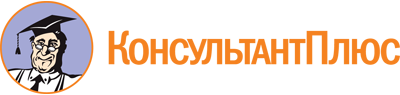 Решение Думы Тернейского муниципального округа от 24.12.2020 N 100
(ред. от 30.06.2021)
"Об утверждении Порядка проведения конкурса на замещение вакантной должности муниципальной службы в органах местного самоуправления Тернейского муниципального округа"Документ предоставлен КонсультантПлюс

www.consultant.ru

Дата сохранения: 12.10.2023
 Список изменяющих документов(в ред. Решения Думы Тернейского муниципального округаот 30.06.2021 N 228)Список изменяющих документов(в ред. Решения Думы Тернейского муниципального округаот 30.06.2021 N 228)